WITHDRAWAL FROM A POSTGRADUATE RESEARCH PROGRAMME 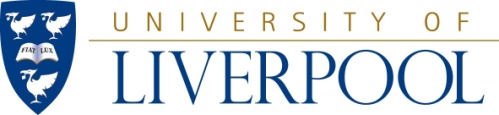 Please complete in full and return to your primary supervisorPlease ensure that the Department/Division/School office retains the original form and a copy is sent to the Research Degree Administration Team for input into BANNER.	SECTION A – To be completed by the studentSECTION A – To be completed by the studentStudent ID NumberSurname (Family Name)First NameFacultyDepartment/SchoolDate of WithdrawalReason for Withdrawal (please give full details)Please state if you receive funding, if so from what source? (e.g. AHRC/EPSRC/Embassy)Please indicate if you are a Student Route Visa / Tier 4 visa holder?YES                               NO           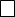 SignatureDateSECTION B – Primary SupervisorSECTION B – Primary SupervisorNameSignatureDateTelephone contact no.SECTION C– PGR AdministratorSECTION C– PGR AdministratorNameSignatureDateSECTION D– School/Institute/ Dept Director of PGRSECTION D– School/Institute/ Dept Director of PGRNameSignatureDate